D practice this 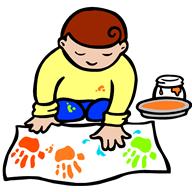 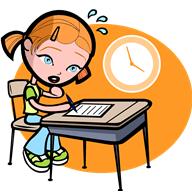 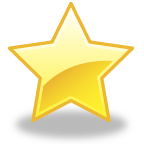 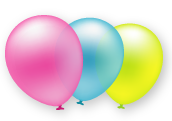 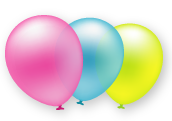 	Dallas11/17